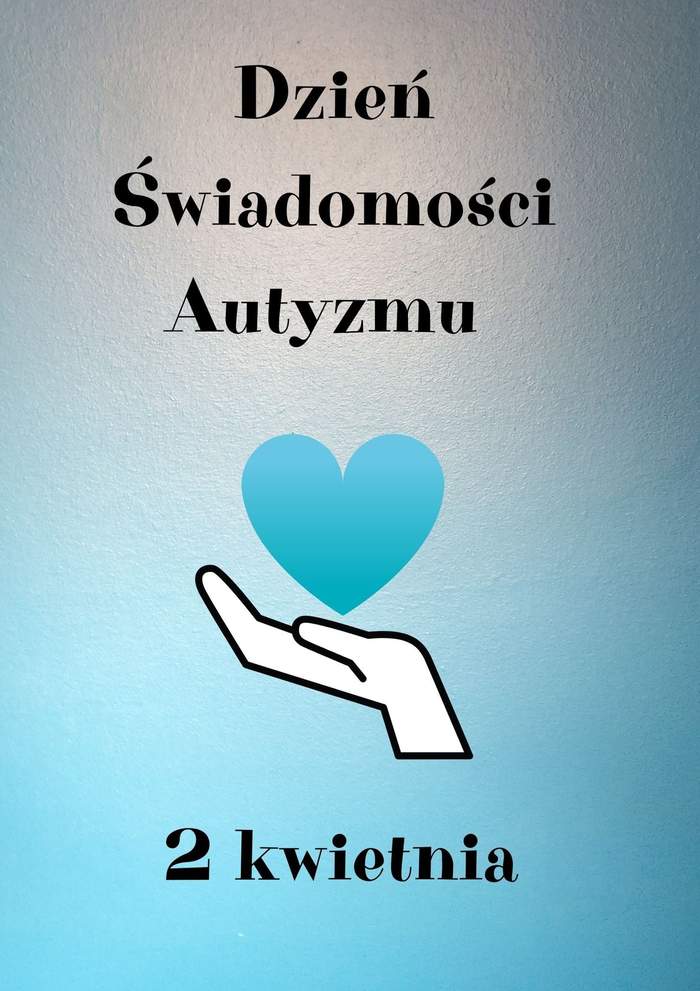 DZIEŃ ŚWIADOMOŚCI AUTYZMU2 kwietnia na całym świecie obchodzony jest Światowy Dzień Świadomości Autyzmu. Celem tego wydarzenia jest zwiększenie świadomości            i wrażliwości na temat autyzmu oraz zwrócenie uwagi na problemy z jakimi borykają się osoby z autyzmem oraz ich najbliżsi (m.in. izolacji, dyskryminacji, braku opieki i wsparcia).A czym jest autyzm?            Autyzm jest całościowym zaburzeniem rozwoju dziecka o podłożu neurologicznym, który dotyczy tysięcy dzieci w całej Polsce. Osoby dotknięte autyzmem mają problemy z komunikacją, postrzeganiem świata czy prawidłowym rozumieniem relacji społecznych. My, jako społeczeństwo, musimy sobie uświadomić, iż nie jest to ani lepsze, ani gorsze spojrzenie na świat,  jest po prostu inne.
         Światowy  Dzień Świadomości Autyzmu ustanowiony został przez przedstawicieli państw członkowskich Organizacji Narodów Zjednoczonych,             21 stycznia 2008 roku. Jego głównym przesłaniem jest podnoszenie świadomości społeczeństwa o problemach osób zmagających się z tym schorzeniem.Symbolem solidarności z „autystami” jest kolor niebieski. W Polsce na niebiesko, w poprzednich latach, zaświeciły się m.in. Pałac Kultury i Nauki, most Śląsko-Dąbrowski, gmach Giełdy Papierów Wartościowych w Warszawie czy Katowicki Spodek, a w dużych sieciach handlowych istnieją tak zwane „Ciche godziny”.W niedzielę,  2 kwietnia każdy może wyrazić swą solidarność z osobami           z autyzmem poprzez:
- oświetlenie domu na niebiesko,
- nałożenie ubrania w kolorze niebieskim,
- dodania niebieskiej żarówki lub puzzla do swego profilu na Facebooku.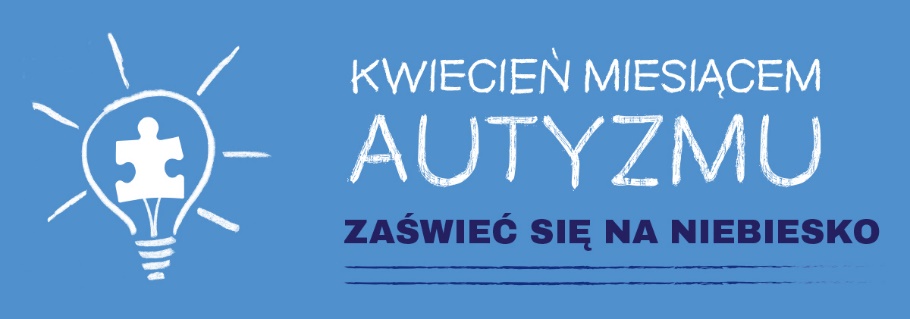 Bądźmy w tym dniu razem!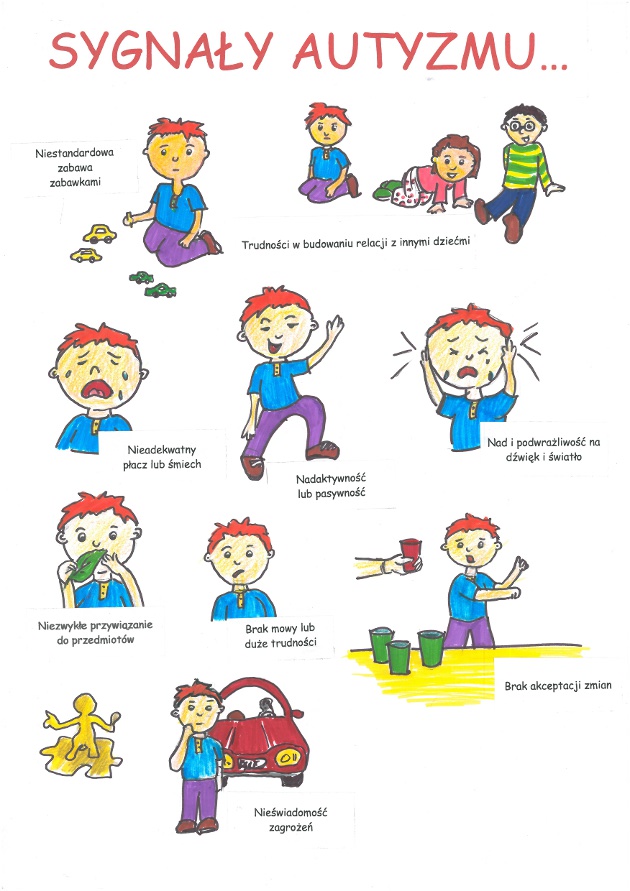 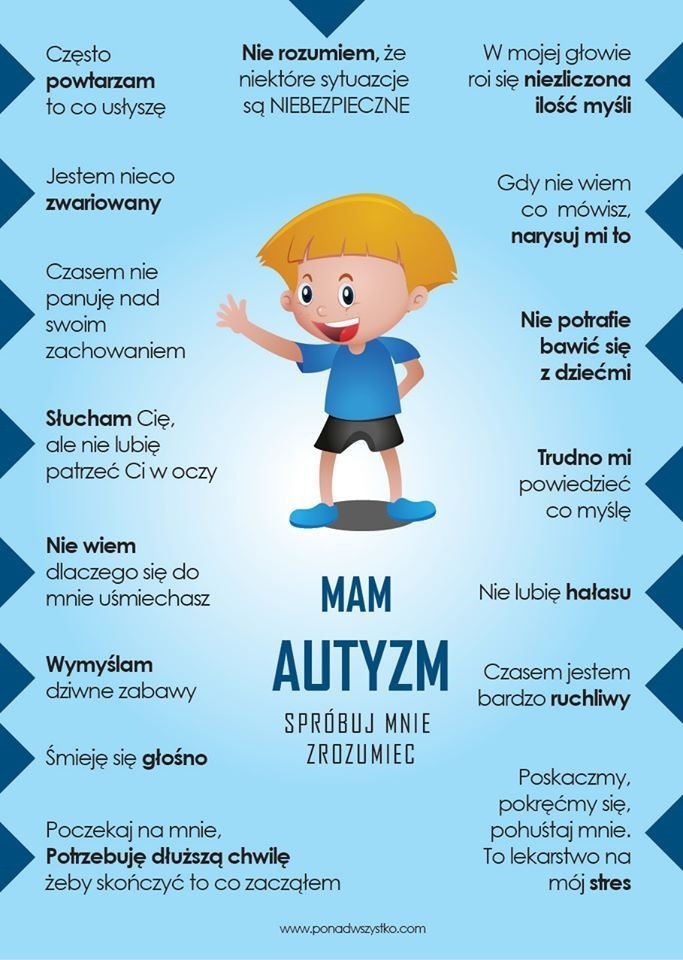 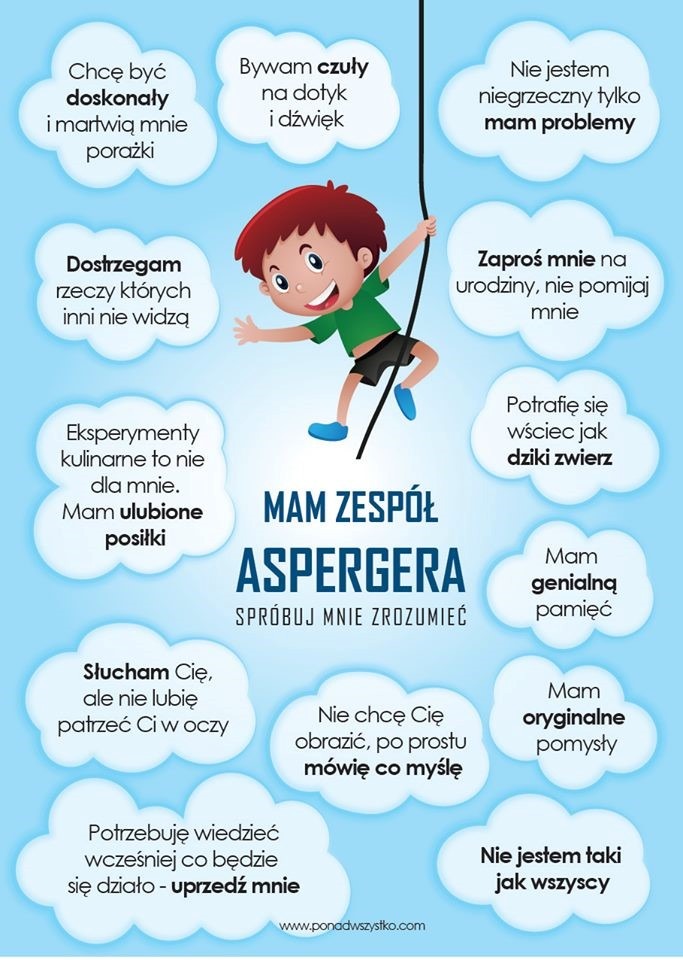 